      LES PETANQUEURS DU SAPET-FFPJP 05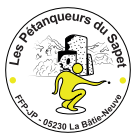 Objet : SAISON 2022 – Réf : N° 01/02–                                                                                     Informations licences renouvellement ou nouvelles adhésions.Madame, Monsieur et Chers Sociétaires,  Avec les souhaits de reprise de nos activités au sein des Pétanqueurs du Sapet, le renouvellement des licences ou l’établissement de nouvelles adhésions est maintenant nécessaire. De ce fait, nous avons le plaisir de vous adresser, en pièces jointes, quelques informations ainsi que les imprimés à compléter par vos soins. En ce qui concerne le règlement des licences, nous sommes en mesure d’appliquer un tarif attractif soit 40 £ au lieu de 50 £ pour les catégories Séniors et Juniors (Règlement  à effectuer par chèque libellé à l’ordre des Pétanqueurs du Sapet-svp) Elles seront gratuites pour les jeunes des catégories : Cadets/Minimes/Benjamins.Les Catégories : Séniors nés en 2004 et avant (18 ans et plus) /Juniors nés en 2005/2006/2007 (17/16/15 ans) Cadets nés en 2008/2009/2010 (14/13/12 ans) Minimes nés en 2011/2012/2013 (11/10/9 ans) Benjamins nés en 2014 et après ( 8 ans et moins)Par ailleurs et en application des directives FFPJP ,il vous  est demandé de joindre avec  votre bulletin d’adhésion votre licence (1) pour validation et une photo récente, qui sera téléchargée sur le logiciel fédéral de gestion des licences.En vous remerciant par avance pour remplir ces formalités d’usage, nous restons bien entendu à votre disposition pour toutes informations complémentaires souhaitées.et dans l’attente d’une prochaine rencontre, nous vous adressons nos meilleures salutations sportives.          P/les Pétanqueurs du Sapet : Trigo Régine / Baille Jacqueline / Pou Norbert         ( 1 ) dans le cas du renouvellement 2022.         Correspondance : Pou Norbert – 93 rue des Pinsons-Césaris 05230   La Bâtie-Neuve  Tél :04 /92 /50/31/52.         Notre Site ……..  clic        lespetanqueursdusapet.e-monsite.com